Veuillez remplir ou cocher tous les champs modifiables du présent formulaire.NUMÉRO DE DOSSIER2025-RG- Une fois rempli, ce formulaire de déclaration doit être enregistré au format PDF, puis joint à la section « Autres documents » du formulaire de demande complète FRQnet, avant la date et l'heure limites indiquées dans les règles du programme, soit le 15 novembre 2023 à 16h.IDENTIFICATION DU CHERCHEUR PRINCIPAL OU DE LA CHERCHEUSE PRINCIPALEIDENTIFICATION DU CHERCHEUR PRINCIPAL OU DE LA CHERCHEUSE PRINCIPALEIDENTIFICATION DU CHERCHEUR PRINCIPAL OU DE LA CHERCHEUSE PRINCIPALEIDENTIFICATION DU CHERCHEUR PRINCIPAL OU DE LA CHERCHEUSE PRINCIPALEIDENTIFICATION DU CHERCHEUR PRINCIPAL OU DE LA CHERCHEUSE PRINCIPALENom : Prénom :Prénom :Établissement gestionnaire :Établissement gestionnaire :Établissement gestionnaire :Établissement gestionnaire :Département : Département : Département : IDENTIFICATION DU REGROUPEMENTIDENTIFICATION DU REGROUPEMENTIDENTIFICATION DU REGROUPEMENTIDENTIFICATION DU REGROUPEMENTIDENTIFICATION DU REGROUPEMENTNom : Acronyme :Acronyme :Établissement gestionnaire :Établissement gestionnaire :Établissement gestionnaire :Établissement(s) partenaire(s) : Établissement(s) partenaire(s) : Établissement(s) partenaire(s) : Établissement(s) partenaire(s) : CONFIGURATION DU REGROUPEMENTForme du regroupement stratégique 	:                                Stade de développement : Centre de recherche	 Émergence               Réseau de recherche	 Fonctionnement   IDENTIFICATION DE LA PERSONNE EN AUTORITÉ QUI REMPLIT CE FORMULAIRE AU NOM DE L’ÉTABLISSEMENT GESTIONNAIREIDENTIFICATION DE LA PERSONNE EN AUTORITÉ QUI REMPLIT CE FORMULAIRE AU NOM DE L’ÉTABLISSEMENT GESTIONNAIREIDENTIFICATION DE LA PERSONNE EN AUTORITÉ QUI REMPLIT CE FORMULAIRE AU NOM DE L’ÉTABLISSEMENT GESTIONNAIREIDENTIFICATION DE LA PERSONNE EN AUTORITÉ QUI REMPLIT CE FORMULAIRE AU NOM DE L’ÉTABLISSEMENT GESTIONNAIREIDENTIFICATION DE LA PERSONNE EN AUTORITÉ QUI REMPLIT CE FORMULAIRE AU NOM DE L’ÉTABLISSEMENT GESTIONNAIREIDENTIFICATION DE LA PERSONNE EN AUTORITÉ QUI REMPLIT CE FORMULAIRE AU NOM DE L’ÉTABLISSEMENT GESTIONNAIREIDENTIFICATION DE LA PERSONNE EN AUTORITÉ QUI REMPLIT CE FORMULAIRE AU NOM DE L’ÉTABLISSEMENT GESTIONNAIREIDENTIFICATION DE LA PERSONNE EN AUTORITÉ QUI REMPLIT CE FORMULAIRE AU NOM DE L’ÉTABLISSEMENT GESTIONNAIREIDENTIFICATION DE LA PERSONNE EN AUTORITÉ QUI REMPLIT CE FORMULAIRE AU NOM DE L’ÉTABLISSEMENT GESTIONNAIREIDENTIFICATION DE LA PERSONNE EN AUTORITÉ QUI REMPLIT CE FORMULAIRE AU NOM DE L’ÉTABLISSEMENT GESTIONNAIREIDENTIFICATION DE LA PERSONNE EN AUTORITÉ QUI REMPLIT CE FORMULAIRE AU NOM DE L’ÉTABLISSEMENT GESTIONNAIREIDENTIFICATION DE LA PERSONNE EN AUTORITÉ QUI REMPLIT CE FORMULAIRE AU NOM DE L’ÉTABLISSEMENT GESTIONNAIRENom :Prénom : Prénom : Titre : Département : Département : Département : Département : Établissement : Établissement : Établissement : Établissement : Établissement : Adresse : Adresse : Ville : Province : Province : Code postal :Téléphone : Téléphone : Téléphone : Courriel : Courriel : APPUI DE L’ÉTABLISSEMENT GESTIONNAIRE AU REGROUPEMENT (Maximum 3 pages/10 000 caractères)Décrire la place occupée par le regroupement dans le plan de développement de la recherche de l’établissementPréciser le type et le niveau du soutien offert (contributions financières et en nature)Décrire le caractère distinctif du regroupement par rapport à d’autres regroupements de chercheurs et chercheuses existant au sein de l’établissementPrésenter brièvement les ententes établies avec le ou les établissement(s) partenaire(s) PERSONNE EN AUTORITÉ CONFIRMANT QUE L’ÉTABLISSEMENT GESTIONNAIRE APPUIE LE REGROUPEMENT STRATÉGIQUEPERSONNE EN AUTORITÉ CONFIRMANT QUE L’ÉTABLISSEMENT GESTIONNAIRE APPUIE LE REGROUPEMENT STRATÉGIQUEPERSONNE EN AUTORITÉ CONFIRMANT QUE L’ÉTABLISSEMENT GESTIONNAIRE APPUIE LE REGROUPEMENT STRATÉGIQUEPERSONNE EN AUTORITÉ CONFIRMANT QUE L’ÉTABLISSEMENT GESTIONNAIRE APPUIE LE REGROUPEMENT STRATÉGIQUEPERSONNE EN AUTORITÉ CONFIRMANT QUE L’ÉTABLISSEMENT GESTIONNAIRE APPUIE LE REGROUPEMENT STRATÉGIQUEPERSONNE EN AUTORITÉ CONFIRMANT QUE L’ÉTABLISSEMENT GESTIONNAIRE APPUIE LE REGROUPEMENT STRATÉGIQUETitre : Nom : Prénom :Signature manuscrite ou importée depuis votre poste de travail :Signature manuscrite ou importée depuis votre poste de travail :Signature manuscrite ou importée depuis votre poste de travail :Signature manuscrite ou importée depuis votre poste de travail :Signature manuscrite ou importée depuis votre poste de travail :Signature manuscrite ou importée depuis votre poste de travail :Je certifie que la personne en autorité de  ci-haut mentionnée m’autorise à signer le formulaire d’engagement pour le regroupement stratégique .Je certifie que la personne en autorité de  ci-haut mentionnée m’autorise à signer le formulaire d’engagement pour le regroupement stratégique .Je certifie que la personne en autorité de  ci-haut mentionnée m’autorise à signer le formulaire d’engagement pour le regroupement stratégique .Je certifie que la personne en autorité de  ci-haut mentionnée m’autorise à signer le formulaire d’engagement pour le regroupement stratégique .Je certifie que la personne en autorité de  ci-haut mentionnée m’autorise à signer le formulaire d’engagement pour le regroupement stratégique .Je certifie que la personne en autorité de  ci-haut mentionnée m’autorise à signer le formulaire d’engagement pour le regroupement stratégique .J’accepteJ’accepte OUI OUI OUI NON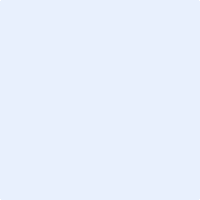 